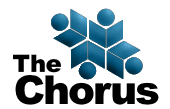 Name ________________________________________       Telephone (_____) ____________________________	(First)		(Middle)		(Last)Address _____________________________________________________________________________________	(Street)						(City)			(Zip)Sex:  M ____    F ____     Birth date ____/____/______     T-Shirt Size _______________	E-mail addresses:Mother ________________________________________________________________________________	Father _________________________________________________________________________________	Child __________________________________________________________________________________Grade  ______  School ____________________________   Music Teacher _________________________________Resides with:  Mother ____    Father ____    Both ____    Other ____  If other, please complete following information:Name ____________________________________     Relationship to member ______________________________Address ______________________________________________________________________________________	(Street)						(City)			(Zip)Father’s Information:Name ______________________________		Spouse (if different than mother) ___________Address _______________________________________________________________________Occupation_____________________________Employer ______________________________Phones:		Home ___________________		Work ____________________		Cell _____________________Mother’s Information:Name ____________________________________Spouse (if different than mother) ______________Address _____________________________________________________________________________Occupation ________________________________Employer __________________________________Phones:		Home ________________________		Work ________________________		Cell __________________________Please list any other family members singing in the Adult Chorus, Children's Chorale, or Youth Chorale.If new this year, how did you hear about the Children’s/Youth Chorales? Do you work for a company that matches employee donations (Matching Gifts Program)?  _____ Yes        _____ NoPlease turn over and complete backside of this form.Medical ReleaseIn the unlikely event that my child becomes ill or is injured, and I, or the authorized physician named below, cannot be immediately contacted at the time of an emergency, and if in the judgment of the staff of the Huntsville Community Chorus Association immediate observation or treatment is necessary, I authorize and direct the staff to send my child (properly accompanied) to the hospital or physician most easily accessible.  I release the Huntsville Community Chorus Association, their employees, and agents from any claim of liability in connection therewith.Choice of Physician ______________________________________     Telephone Number ______________________Preferred Hospital _______________________     Insurance Carrier __________________    Group # ____________Please list any special health problems, allergies, and learning disabilities:Please list any medications being taken:Date Signed _________________________        Parent/Guardian _____________________________________________Emergency Notification Contacts if Parents Cannot Be Reached.  (Please list two.)Name and Telephone NumberName and Telephone NumberMedia WaiverThis waiver gives permission for the use of name, images, pictures, and recordings of my child,____________________________________________________, by the Huntsville Community Chorus Association.Date Signed _________________________        Parent/Guardian __________________________________________Handbook AcknowledgementWe have read the HCC Youth/Children’s Chorales Handbook and agree to abide by the terms set therein._____________________________________________        _______________________________________________Student Signature                                                                          Parent SignatureDate Signed 	